    University of Science & Technology, Bannu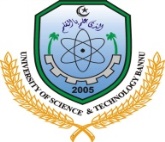        OFFICE OF THE STORE OFFICER/SECRETARY CENTRAL PURCHASE COMMITTEE       Administration Block Main Campus Bannu Township Khyber Pakhtunkhwa     Ph # 0928–633236,     Fax # 0928-633821,     http//www.ustb.edu.pkQuotation Ref.No.80						                                Dated: 05/07/2021Quotation Required for Supply of Electric and Sanitary items to IMS Faculty Hostel       UST-BannuTerms & Conditions:Sealed Quotation must reach to the office of undersigned on or before 13/07/2021 in hard through registered post/courier services or personally through firm representative.NTN/Tax registration certificate must be attached with the quotation.Quotation will be valid for 30 days.Quotation Ref No. must be noted on the company/firm Quotation.Quotation up to Rs.100000/= inclusive of all taxes will be entertained only as per KPPRA rule 10(b)(i).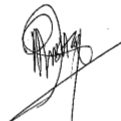 Secretary Purchase CommitteeS#Items Name & SpecificationQty (No’s)Unit Priceinclusive of all taxesTotal Priceinclusive of all taxes1LED Lights (12V), Philips  40-Nos2Light Plugs10-Nos3Power Plugs05-Nos4Bulb Holders15-Nos5Buttons15-Nos6Wire (3/29) 100-feet7Sucker Pipe with warshal03-Nos8Mohra01-No9IFO English Commode01-No10Seal Tape03-Nos11Sufaida03-Nos12Connection Pipe of 24 copper unit02-Nos13Filter Spare set12-Nos